PROCES DE EVALUARE A PLANURILOR DE AFACERI 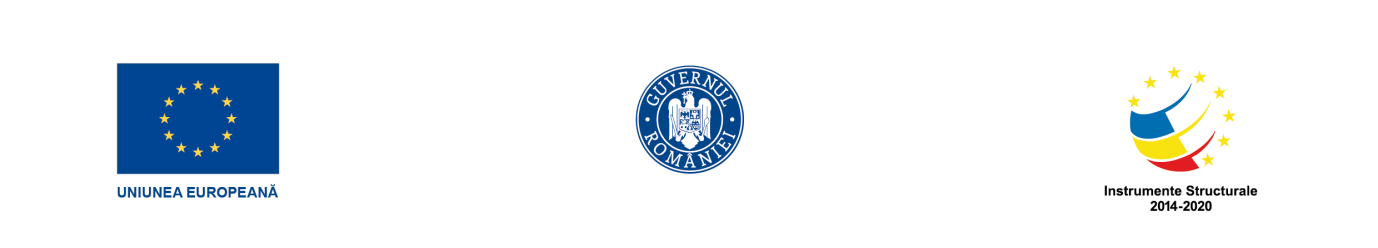 Vă informăm că în luna mai 2021 va fi demarat procesul de evaluare a planurilor de afaceri realizate de către studenții grupului țintă din cadrul proiectului Creșterea calității programelor de studii universitare prin formarea resursei umane și promovarea culturii antreprenoriale în rândul studenților – ProForm.	Informații privind procesul de evaluare a planurilor de afaceri, respectiv a prezentărilor în Power Point, sunt prezentate în tabelul de mai jos. Întocmit,Coordonator activități aplicative program antreprenoriatZaiț Luminița IuliaGrupa de lucruPerioadă de evaluareInterval orarModalitate de evaluareGrupa de lucru 117.05.2021Sesiune deschisă în intervalul 08.00-20.00Microsoft Teams, încărcare plan de afaceri si prezentare în power point în ASSIGNMENTS (pe echipe de lucru)Grupa de lucru 219.05.2021Sesiune deschisă în intervalul 08.00-20.00Microsoft Teams, încărcare plan de afaceri si prezentare în power point în ASSIGNMENTS (pe echipe de lucru)Grupa de lucru 321.05.2021Sesiune deschisă în intervalul 08.00-20.00Microsoft Teams, încărcare plan de afaceri si prezentare în power point în ASSIGNMENTS (pe echipe de lucru)Grupa de lucru 424.05.2021Sesiune deschisă în intervalul 08.00-20.00Microsoft Teams, încărcare plan de afaceri si prezentare în power point în ASSIGNMENTS (pe echipe de lucru)Grupa de lucru 526.05.2021Sesiune deschisă în intervalul 08.00-20.00Microsoft Teams, încărcare plan de afaceri si prezentare în power point în ASSIGNMENTS (pe echipe de lucru)